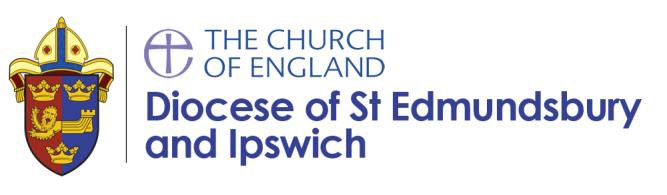 Template declaration for a Church of England school wishing to become a  within the St Edmundsbury and Ipswich Diocesan Multi Academy Trust under the Academies Act 2010General informationPupil numbersStaffing AttainmentEarly Years Foundation Stage OutcomesYear 1 phonics screeningYear 2 phonics screeningKS1 Outcomes 2018 and 2019KS2 Outcomes 2018 and 20192018 KS1 to KS2 progress measures2019 KS1 to KS2 progress measuresKey Stage 1 targets for 2020Number in cohort:                                                   Number entitled to PPG:Targets for all Y2 cohortTargets for Year 2 PPGKey Stage 2 targets for 2020Number in cohort:                                                   Number entitled to PPG:Targets for Year 6 cohort Targets for Year 6 PPGPlease add a budget commentary and include any assumptions made. Please also provide a copy of the latest budget monitoring report.Signed:Headteacher	Print NameSchool name Ofsted  outcome:Date of inspection: Ofsted  outcome:Date of inspection: SIAMS outcome:Date of inspection: VA or VC? Age range:Previous Ofsted outcome: Date of previous inspection:Previous Ofsted outcome: Date of previous inspection:Previous SIAMS outcome: Date of previous inspection: Current NOR: Capacity: PAN: (by agreement with LA) Last year’s NOR: Next year’s NOR (estimate): Following year’s NOR (estimate):Teaching staff full-time equivalent (fte)Support staff full-time equivalent  (fte)201720182019Number in cohortNumber of PPG pupils% of all pupils who achieved Good Level of Development% of PPG pupils who achieved GLDProgress from starting points201720182019Number in cohortNumber of PPG pupils% of all pupils who achieved expected standard% of PPG pupils who achieved expected standard201720182019Number of pupils reassessedNumber of PPG pupils reassessed% of all pupils who achieved expected standard% of PPG pupils who achieved expected standard20182019Number in cohort% pupils at or above expected standard in reading% pupils at or above expected standard in writing% pupils at or above expected standard in mathematicsNumber of PPG pupils% PPG pupils at or above expected standard in reading% PPG pupils at or above expected standard in writing% PPG pupils at or above expected standard in mathematics20182019Number in cohort% pupils at or above expected standard in reading% pupils at or above expected standard in writing% pupils at or above expected standard in mathematics% pupils at or above expected standard in combined reading, writing and mathsNumber of PPG pupils% PPG pupils at or above expected standard in reading% PPG pupils at or above expected standard in writing% PPG pupils at or above expected standard in mathematics% PPG pupils at or above expected standard in combined reading, writing and mathsFor all pupils Confidence IntervalFor PPG pupilsReading Writing Maths For all pupils Confidence IntervalFor PPG pupilsReading Writing Maths % pupils working towards the expected standard% of pupils working at or above the expected standard% of pupils working at greater depth within the expected standardReading Writing Maths% pupils working towards the expected standard% of pupils working at or above the expected standard% of pupils working at greater depth within the expected standardReading Writing Maths% pupils working towards the expected standard% of pupils working at or above the expected standard% of pupils working at greater depth within the expected standardReading Writing MathsCombined % pupils working towards the expected standard% of pupils working at or above the expected standard% of pupils working at greater depth within the expected standardReading Writing MathsCombined School Budget InformationSchool Budget InformationRevenue carry forward at end March 2019Projected revenue balance at end March 2020If revenue deficit, give reasons and if more than 1% of total annual revenue budget, note remedial action:If revenue deficit, give reasons and if more than 1% of total annual revenue budget, note remedial action:Capital carry forward at end March 2019Projected capital balance at end March 2020If capital deficit, give reasons and remedial action:  N/AIf capital deficit, give reasons and remedial action:  N/ADetails of any agreed loans:N/ADetails of any agreed loans:N/A2019-22 finance plans2019-22 finance plans2019-22 finance plans2019-22 finance plansRevenue balances2019/20 budget2020/21 budget2021/22 budgetTotal Allocation and IncomeRevenue Gross ExpenditureRevenue Balance In YearRevenue Balance Brought Forward from previous year Revenue Balance Carried Forward to following year 